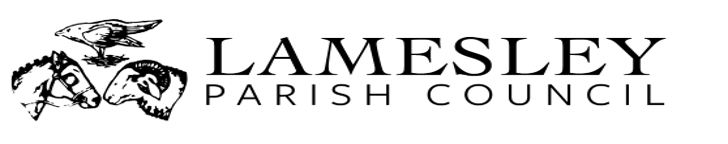 Minutes of Lamesley Parish Council Meeting held at The Mount on Monday 13th November 2023Attendees Cllr J Callaghan (Chair), Cllr E Andrew, Cllr M Burns, Cllr L Burns, Cllr S Greaves (Vice Chair), Cllr C Bretts, Cllr E Miller, Cllr L Johnson, Steven MullinsApologies   Cllr Jane McCoid289 Matters ArisingNCB and Gateshead Council maintain pump house and they have raised concerns about the gates being left open. Quad bikes and cars have left tyre marks on the pit road showing more activity up onto the Bowes incline path. There are concerns regarding Moor Mill Lane erosionThere are ongoing contact issues with Gateshead Council and Parish Council not having a named contact to share local issues. It was suggested for Parish Clerk to make a list of named contact to support future Parish Council meetings and local issues and seeking advise from CDLAC.It was suggested to make a list of the following issues - Angel of the North, Roads, Hedges, Flooding, and Cameras and send in a letter to Cllr M. Gannon making him aware of the current issues in the parishThere were discussions around making an insurance claim for replacing benches. 290 ActionsParish clerk to hand out Code of Conduct to all councilors for completionParish clerk to compile and send letter to Mike Gannon of all the issues affecting effective communication between Lamesley Parish Council and Gateshead Council Clerk to compile a list of useful contacts within Gateshead councilClerk and Jackie to contact bank about changing accounts from Internet to a paper statementParish Clerk to look for an assets stock book to check and use as evidence to help make an insurance claim Parish Clerk to report Graffiti and deterioration around the area of the Angel Of the North, contacting Cllr Judith Turner and Neil Fryer Highways of the Lamesley Parish concernsParish Clerk to contact Molly Sheridan regarding the planning updates for Lamesley Parish Council include areas not part of the ParishParish Clerk to contact Cllr Jane McCoid to make her aware of the decision regarding Steve Brown’s request as a potential Parish councillorParish clerk to reply to Steve Brown’s email with Parish Council decision291 Correspondences was receivedEmail invite to Gateshead Council Standards Meeting and Cllr S Greaves still attends as a Lamesley parish delegateReceived email from planning report and read out the changes of a dwelling in Kibblesworth.There was a range of discussions around what contributes to be classed as needing planning permission. 292 Financial ReportsBus Bank Statement – there was confusion as the account is accessed through Internet banking and also confusion over amount. Parish Council has three accounts they are Treasurer Account, Contingency Account and Memorial Account Clerk is tasked to visit bank and clear up confusion.Clerk received a standing order bank mandate from the Chair, which needs to be completed to include Clerk’s correct wage rate. Clerk to contact 2 signatories to sign mandate.The following cheques where signed during the meetingChq 890 – CDALCChq 891 – NetwiseChq 892 – AmazonChq 893 - KMVC293 Specific area updatesEighton BanksEighton banks Village hall have spoken to Mike Kelly about setting up a Community Centre Forum. Eighton Banks Village hall are holding a Christmas Fair on Saturday 25th NovemberProposal for all local community centres to prepare a year long programme plan am/pm allowing communities to support each centre without any duplicationEighton Banks gave Clerk a year long programme to upload onto websiteJulie Graham will keep in touch with the Mount with regular updates of drug issuesThe Mount is concerned regarding Northumbria Water board and the expected 9 weeks long work causing disruption for residents. Residents were handed a letter.A positive promise from the Water board. The mount have secured volunteers and dumper bag full of gravel to work in the back field It was noted that after asking questions regarding the new home application it would not cause any disruption to residents.KibblesworthBowes incline railway line has been washed away since all the rainfall causing floods, gullies and gravel over spilling onto the roadsChair attended a community hub meeting in Birtley a few years ago and stated that some money that Gateshead Council was to receive from Kibblesworth new builds would be earmarked for an upgrade of the Bowes incline through Kibblesworth. There has been work completed by Gateshead Council on Hedge trimming in some areas of Kibblesworth. It is the responsibility of the private landlord to also trim unkempt hedges from over spilling onto the roadLongshanks & Team CollieryLamesley speed bumps 20 mphNeed to check Cameras in area are workingNovember 2nd some residents were stranded and unable to leave their properties due to the excessive floodingConcerns regarding 3 foot gullies in area after excessive wet weather and want to know how Gateshead Council will solve problemIt was suggested Cllr L Andrew contact Gateshead Council, and the elected Councillors Judith Turner and Sheila Gallagher informing them of how the floods affected residentsThere is regular updates between Cllr Liz Andrew and Cllr Judith Turner regarding the Angel of the NorthThere was a request to buy commemoration trees to be planted in and around Lamesley ParishLady Park and Lamesley – Vacant294 Any Further BusinessThere is no council meeting in December.Chair J Callaghan thanked everyone for all their hard work throughout the year and wished everyone a merry Christmas295 Date of next meetingThe Millennium Centre on Monday 8th January 2024 for a 6.30pm start